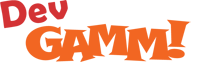 Put you company logo here, instead of Dev GAMM.Разместите здесь лого вашей компании вместо этогоPut you company logo here, instead of Dev GAMM.Разместите здесь лого вашей компании вместо этогоPut you company logo here, instead of Dev GAMM.Разместите здесь лого вашей компании вместо этогоPut you company logo here, instead of Dev GAMM.Разместите здесь лого вашей компании вместо этогоName of VacancyName of your companyName of VacancyName of your companyName of VacancyName of your companyName of VacancyName of your companyName of VacancyName of your companyUse this field for description of your vacancyИспользуйте эту зону для описания вашей вакансииFill the bottom as specified Заполните нижнюю часть по указанному примеруRequired information:
- The job description, duties
- Requirements
- Terms - City of office, because participants are from different cities and countries- ContactsОбязательная информация:Описание вакансии, обязанностиТребования к кандидатуУсловияОбязательно укажите город офиса, т.к участники с разных городов и странКонтактные данныеUse this field for description of your vacancyИспользуйте эту зону для описания вашей вакансииFill the bottom as specified Заполните нижнюю часть по указанному примеруRequired information:
- The job description, duties
- Requirements
- Terms - City of office, because participants are from different cities and countries- ContactsОбязательная информация:Описание вакансии, обязанностиТребования к кандидатуУсловияОбязательно укажите город офиса, т.к участники с разных городов и странКонтактные данныеUse this field for description of your vacancyИспользуйте эту зону для описания вашей вакансииFill the bottom as specified Заполните нижнюю часть по указанному примеруRequired information:
- The job description, duties
- Requirements
- Terms - City of office, because participants are from different cities and countries- ContactsОбязательная информация:Описание вакансии, обязанностиТребования к кандидатуУсловияОбязательно укажите город офиса, т.к участники с разных городов и странКонтактные данныеUse this field for description of your vacancyИспользуйте эту зону для описания вашей вакансииFill the bottom as specified Заполните нижнюю часть по указанному примеруRequired information:
- The job description, duties
- Requirements
- Terms - City of office, because participants are from different cities and countries- ContactsОбязательная информация:Описание вакансии, обязанностиТребования к кандидатуУсловияОбязательно укажите город офиса, т.к участники с разных городов и странКонтактные данныеUse this field for description of your vacancyИспользуйте эту зону для описания вашей вакансииFill the bottom as specified Заполните нижнюю часть по указанному примеруRequired information:
- The job description, duties
- Requirements
- Terms - City of office, because participants are from different cities and countries- ContactsОбязательная информация:Описание вакансии, обязанностиТребования к кандидатуУсловияОбязательно укажите город офиса, т.к участники с разных городов и странКонтактные данныеUse this field for description of your vacancyИспользуйте эту зону для описания вашей вакансииFill the bottom as specified Заполните нижнюю часть по указанному примеруRequired information:
- The job description, duties
- Requirements
- Terms - City of office, because participants are from different cities and countries- ContactsОбязательная информация:Описание вакансии, обязанностиТребования к кандидатуУсловияОбязательно укажите город офиса, т.к участники с разных городов и странКонтактные данныеUse this field for description of your vacancyИспользуйте эту зону для описания вашей вакансииFill the bottom as specified Заполните нижнюю часть по указанному примеруRequired information:
- The job description, duties
- Requirements
- Terms - City of office, because participants are from different cities and countries- ContactsОбязательная информация:Описание вакансии, обязанностиТребования к кандидатуУсловияОбязательно укажите город офиса, т.к участники с разных городов и странКонтактные данныеUse this field for description of your vacancyИспользуйте эту зону для описания вашей вакансииFill the bottom as specified Заполните нижнюю часть по указанному примеруRequired information:
- The job description, duties
- Requirements
- Terms - City of office, because participants are from different cities and countries- ContactsОбязательная информация:Описание вакансии, обязанностиТребования к кандидатуУсловияОбязательно укажите город офиса, т.к участники с разных городов и странКонтактные данныеUse this field for description of your vacancyИспользуйте эту зону для описания вашей вакансииFill the bottom as specified Заполните нижнюю часть по указанному примеруRequired information:
- The job description, duties
- Requirements
- Terms - City of office, because participants are from different cities and countries- ContactsОбязательная информация:Описание вакансии, обязанностиТребования к кандидатуУсловияОбязательно укажите город офиса, т.к участники с разных городов и странКонтактные данныеName of VacancyCompanyNameinfo@conmanyname.com+7 000 000 000Name of VacancyCompanyNameinfo@conmanyname.com+7 000 000 000Name of VacancyCompanyNameinfo@conmanyname.com+7 000 000 000Name of VacancyCompanyNameinfo@conmanyname.com+7 000 000 000Name of VacancyCompanyNameinfo@conmanyname.com+7 000 000 000Name of VacancyCompanyNameinfo@conmanyname.com+7 000 000 000Name of VacancyCompanyNameinfo@conmanyname.com+7 000 000 000Name of VacancyCompanyNameinfo@conmanyname.com+7 000 000 000Name of VacancyCompanyNameinfo@conmanyname.com+7 000 000 000